Fleetwood Town Council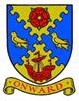 Onward to a Better Future	 Minutes of the Meeting of the Full Council held on Tuesday 25 October 2022 at 7.00pm    at North Euston HotelIrene Tonge – Signature:   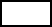 Minutes3688Opening of the meeting. ChairmanThe Chairman opened the meeting at 7.00pm and welcomed all in attendance. She spoke about how some of the councillors have been dressing Lord Street and Warrenhurst Road with Giant Poppies in readiness for the Remembrance Sunday event on 13th November and thanked those who gave their time.Present:Chairman Cheryl Raynor, Cllrs Crawford, Beavers, Blair, Craig, Nicholson, Pilkington and Smith. 3689To receive apologies for absence. ChairmanThe Clerk has received apologies from Cllrs Shewan and Stephenson; it was noted that Cllr Stirzaker had gone home owing to her having been in close contact with someone who has covid. The Clerk confirmed that Cllrs Armstrong and O’Neil were not present but apologies were not given.UPDATE: Cllr O’Neill contacted the Clerk to give retrospective apologies, owing to illness.3690To record Disclosable Pecuniary Interests from members (including their spouses, civil partners, or partners) in any item to be discussed. Committee members MUST NOT make representations or vote on the matter therein. ChairmanNone declared 3691To record Other (Personal or Prejudicial) Interests from members in any item to be discussed. Committee members should state if they need to bar themselves from discussion and voting on any related matters. Chairman.None declared3692To Consider and approve the minutes of the Full Council meeting of 6 September 2022. ALLApproved by all and signed by Chairman3693To adjourn the meeting for a period of (1) of public participation. Please note the Council cannot make any decision on any matter raised which has not already been included on the formal agenda; such items may be considered for future meetings.Fleetwood Area Police – Michelle and NickKevin Lister – LCC – Road Safety – not attended MOPFleetwood area police gave a talk and answered various questions.  Nick explained that they are trying to reach out to the community on and around Winsor Terrace by arranging drop-in sessions; these sessions are at the library – the aim is to improve connections.Cllr Beavers asked if they work with Changing Futures in Blackpool as she has heard good things  - they are familiar with the group but the governance is different from Fleetwood although together they are hoping to open some doors such as social prescribing and maybe new staff members and Michele suggested Cllr Beavers speaks to the SP team to get in touch..MOP raised issues around planning, in particular Jones Grove, also Yacht club, Jubilee Quay, Museum, Wyre Light and APB, the golf course, dogs and litter bins,  biodiversity seems to be a term used as an excuse for neglect was said, as the grass cutting is now only every 3 years to allow native plants to come back.The sunken car park was also mentioned. 3694To consider and approve the Grant aid for Natalie & John Bell - £20,000 (see enclosures).Following questions to the applicant(s) it was agreed that further details are required in regard to a breakdown of costs. There  were also some issues regarding the business side. Natalie confirmed that she has not applied to any other funding bodies and also that they will be funding the staff themselves, one of which will be a trained Health Visitor. Clerk said she would ask the CEDO to point them in the direction of other funding bodies but in the meantime, she could contact Sara Ordonez at Wyre Council who can give her information on the Walney funding stream. Cllr Beavers mentioned that there is already a similar organisation in Fleetwood (Milton Street). Cllr Crawford proposed we should defer for further information and to give them chance to seek other funding; Cllr Smith seconded the motion.Update: owing to staff absences and the fact that applications for Grant Aid has now been suspended until the next financial year, CEDO has written to the applicant to defer until the January meeting.3695AccountsTo consider and approve the following retrospective payments:£1,219.92 (see item 3696 below)£420.00 for poppies for displaying around town (140 x £3)Approved – Unanimous To note the Bank reconciliation  and Income and Expenditure up to 30 September (to be issued via email – hard copies will be available at the meeting).Noted3696To consider and approve (retrospectively) support for the Army Cadets detachment to improve their facilities and equipment in order to enhance their training, potentially leading to future careers within the military services. Following discussion back in April/May the Clerk was asked to confirm if FTC could purchase the equipment for the Cadets, similar to supporting Fleetwood Together, as the cadets do not have a bank account for us to transfer the Grant Aid. The Clerk confirms that she can under S137.  Owing to the amount of time lapsed the clerk has used her delegated authority and all Items detailed (see enclosed) have now been purchased, please note the total came in well under the £2000 suggested. Approved - unanimous3697To consider and approve to fund the GOBO’s for Valentine’s Day, New Year and Remembrance Sunday – Total Cost is £878Cllr Smith proposed and Cllr Craig seconded the motion – all Cllrs approved.3698FIB – To consider and approve the amount of £550.00  for the purchase of bulbs for FIB 2023 (see enclosed). This will not be heard instead be moved to the next FIB Committee meeting.Item removed. 3699To consider and approve a Winter Crisis Fund initiative, working with the schools, for the purchase of new quilts, throws and warm clothing and to discuss and approve to raise an appeal for second-hand good condition children’s coats – suggested spending, up to £ 5000.00.           ChairmanCllr beavers commented that this initiative is a great thing to be doing. Cllr Raynor proposed and Cllr Blair seconded the motion – all Cllrs approved.3700To consider and approve Suicide Awareness Course – see enclosed. Cllr StirzakerIn the absence of Cllr Stirzaker, it was proposed to defer to next meeting.3701Action from previous meeting (Items 3672 & 3675 refer) Clerk to contact Wyre Democratic Services for guidance as to how many Cllrs can be assigned to a council. ClerkClerk to give verbal update…Clerk explained that no one from DS had got back to her but she will continue to seek answers there is a SLCC meeting scheduled for 8 December 2022 – she will mention this at that meeting.3702Action from previous meeting – Car Park at Yacht Club (Item 3682 refers) - To refer improvement requirements and photographic evidence , i.e., wider bays, more disabled bays and warning signs. Clerk & Cllr Blair.Clerk to give verbal update – Cllr Blair requested this be deferred to December’s meeting.3703Action from previous meeting – To arrange a meeting with other community groups to discuss itinerary from Fleetwood Pennsylvania (Item 3685 refers).UPDATE: CEDO has made contact with Mayor and is awaiting a Zoom meeting invite (in the next week or so), following this, she will organise a meeting with other community groups.Update: CEDO is still waiting, as the mayor is now on vacation in Ireland as soon as she makes contact she will be in touch with all who wants to be involved.3704To note planning applications to be considered by members and agree any actions to be taken or responses to the planning authority – see enclosed.Noted3705To discuss Victoria Street plans.Issues re the volume of traffic, HGV’s, cobbled streets were discussed and therefore it was proposed to ask ward Cllrs to call it in. 3706To note an update regarding the Shop Watch initiative. ChairmanUPDATE:Still waiting for costings for the Radios – I will chase again this week. CEDOAction Point – CEDO to update3707To note an update from Cllr Blair re Jubilee quay. Cllr BlairCllr Blair informed the meeting she has had an initial meeting with Flora Fauna - Heritage Matthew Cross ???3708To adjourn the meeting for a period of (1) of public participation. Please note the Council cannot make any decision on any matter raised which has not already been included on the formal agenda; such items may be considered for future meetings.The meeting was adjourned.3709To reconvene the meeting.The meeting was reconvened.Planning was mentioned again.3710To discuss the owner and future restoration of the Wyre Light. ClerkClerk gave a briefing regarding a phone call she took from a former Fleetwood resident, which was also discussed at Item 3708 with MOP. There is nothing that can be done owing to the fact that no one can be traced as owners.3711To approve the accounts for regular payments, automated payments, pre-approved payments using delegated powers and August October and September’s November Salaries, Tax-NI, Pension Cont’s – see information sheet on page 2.Clerk pointed out a typo re the salaries (see strike through above). As it was correct on Page 2, the approval stands  - all page 2 accounting was approved.3712To receive items for information and items for inclusion in next agenda, subject to full information being available. Members to be reminded that no discussion or decisions may be taken. AllFirst Aid Course – Choking3713To consider and resolve to exclude the Public and Press under the Public Bodies (Admissions to meetings) Act 1960 and data Protection Act 1999, to hear an item as confidential (Item 3715 refers). Chairman Approved.3714To note the date and time of next meeting is  13 December 2022Action Point – CEDO to amend the website and add change to News page.